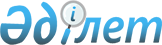 Об установлении квоты рабочих мест для трудоустройства инвалидов по району Бәйтерек
					
			Утративший силу
			
			
		
					Постановление акимата района Бәйтерек Западно-Казахстанской области от 12 февраля 2019 года № 116. Зарегистрировано Департаментом юстиции Западно-Казахстанской области 14 февраля 2019 года № 5535. Утратило силу постановлением акимата района Бәйтерек Западно-Казахстанской области от 11 февраля 2020 года № 95
      Сноска. Утратило силу постановлением акимата района Бәйтерек Западно-Казахстанской области от 11.02.2020 № 95 (вводится в действие со дня первого официального опубликования).
      В соответствии с Законами Республики Казахстан от 23 января 2001 года "О местном государственном управлении и самоуправлении в Республике Казахстан", от 13 апреля 2005 года "О социальной защите инвалидов в Республике Казахстан", от 6 апреля 2016 года "О занятости населения" и приказом Министра здравоохранения и социального развития Республики Казахстан от 13 июня 2016 года № 498 "Об утверждении Правил квотирования рабочих мест для инвалидов" (зарегистрированное в Реестре государственной регистрации нормативных правовых актов № 14010) акимат района ПОСТАНОВЛЯЕТ:
      1. Установить квоту рабочих мест для трудоустройства инвалидов в размере от двух до четырех процентов от численности рабочих мест без учета рабочих мест на тяжелых работах, работах с вредными, опасными условиями труда со списочной численностью работников по району Бәйтерек, согласно приложению к настоящему постановлению.
      2. Признать утратившим силу постановление акимата Зеленовского района от 23 июня 2017 года № 353 "Об установлении квоты рабочих мест для инвалидов по Зеленовскому району" (зарегистрированное в Реестре государственной регистрации нормативных правовых актов под № 4864, опубликованное 31 июля 2017 года в Эталонном контрольном банке нормативных правовых актов Республики Казахстан).
      3. Контроль за исполнением настоящего постановления возложить на заместителя акима района К.Турлыбекова.
      4. Настоящее постановление вводится в действие по истечении десяти календарных дней после дня первого официального опубликования. Квота рабочих мест для инвалидов по району Бәйтерек
					© 2012. РГП на ПХВ «Институт законодательства и правовой информации Республики Казахстан» Министерства юстиции Республики Казахстан
				Приложение
к постановлению
акимата района Бәйтерек
от 12 февраля 2019 года №116
№
Наименование организации
Количество рабочих мест
Процент квоты
Количество рабочих мест согласно установленной квоты
1
Коммунальное государственное учреждение "Средняя общеобразовательная школа имени Касыма Аманжолова Зеленовского районного отдела образования"
92
2
2
2
Коммунальное государственное учреждение "Трекинская казахская средняя общеобразовательная школа Зеленовского районного отдела образования"
92
2
2
3
Коммунальное государственное учреждение "Батуринская средняя общеобразовательная школа Зеленовского районного отдела образования"
80
2
2
4
Коммунальное государственное учреждение "Макаровская средняя общеобразовательная школа Зеленовского районного отдела образования"
66
2
1
5
Коммунальное государственное учреждение "Новеньская средняя общеобразовательная школа Зеленовского районного отдела образования"
68
2
1
6
Коммунальное государственное учреждение "Володарская средняя общеобразовательная школа Зеленовского районного отдела образования"
68
2
1
7
Коммунальное государственное учреждение "Трекинская средняя общеобразовательная школа Зеленовского районного отдела образования"
49
2
1
8
Коммунальное государственное учреждение "Январцевская средняя общеобразовательная комплекс "школа-детский сад" Зеленовского районного отдела образования"
82
2
2
9
Коммунальное государственное учреждение "Средняя общеобразовательная комплекс "школа - детский сад" Махамбет Зеленовского районного отдела образования"
110
3
3
10
Коммунальное государственное учреждение "Раздольненская средняя общеобразовательная школа Зеленовского районного отдела образования" 
48
2
1
11
Коммунальное государственное учреждение "Средняя общеобразовательная комплекс "школа-детский сад" Егіндібұлақ Зеленовского районного отдела образования"
65
2
1
12
Коммунальное государственное учреждение "Рубежинская средняя общеобразовательная комплекс "школа-детский сад" Зеленовского районного отдела образования"
85
2
2
13
Коммунальное государственное учреждение "Ульяновская общеобразовательная средняя школа Зеленовского районного отдела образования"
62
2
1
14
Коммунальное государственное учреждение "Новеньковская средняя общеобразовательная школа Зеленовского районного отдела образования"
62
2
1
15
Коммунальное государственное учреждение "Дарьинская средняя общеобразовательная школа Зеленовского районного отдела образования"
102
3
3
16
Коммунальное государственное учреждение "Дарьинская школа-гимназия-интернат Зеленовского районного отдела образования"
80
2
2
17
Коммунальное государственное учреждение "Щаповская средняя общеобразовательная школа Зеленовского районного отдела образования"
72
2
1
18
Коммунальное государственное учреждение "Зеленовская средняя общеобразовательная школа Зеленовского районного отдела образования"
75
2
2
19
Коммунальное государственное учреждение "Средняя общеобразовательная комплекс "школа-детский сад" имени Касыма Ахмирова Зеленовского районного отдела образования"
82
2
2
20
Коммунальное государственное учреждение "Больше-Чаганская общеобразовательная комплекс "школа-детский сад" Зеленовского районного отдела образования"
94
2
2
21
Коммунальное государственное учреждение "Кушумская средняя общеобразовательная комплекс "школа-детский сад" Зеленовского районного отдела образования"
103
3
3
22
Коммунальное государственное учреждение "Средняя общеобразовательная комплекс "школа-детский сад" Белес Зеленовского районного отдела образования"
86
2
2
23
Коммунальное государственное учреждение "Каменская средняя общеобразовательная школа Зеленовского районного отдела образования"
63
2
1
24
Коммунальное государственное учреждение "Переметнинская средняя общеобразовательная школа Зеленовского районного отдела образования"
70
2
1
25
Коммунальное государственное учреждение "Мичуринская средняя общеобразовательная комплекс "школа-детский сад" Зеленовского районного отдела образования"
103
3
3
26
Коммунальное государственное учреждение "Чувашинская средняя общеобразовательная школа Зеленовского районного отдела образования"
51
2
1
27
Коммунальное государственное учреждение "средняя общеобразовательная школа Достық Зеленовского районного отдела образования"
131
3
4
28
Коммунальное государственное учреждение "Средняя общеобразовательная комплекс "школа-детский сад" Өркен Зеленовского районного отдела образования"
45
2
1
29
Коммунальное государственное учреждение "Средняя общеобразовательная комплекс "школа-детский сад" Асан Зеленовского районного отдела образования"
89
2
2
30
Коммунальное государственное учреждение "Озерновская основная средняя общеобразовательная школа Зеленовского районного отдела образования"
49
2
1
31
Государственное коммунальное казенное предприятие "Зеленовский колледж" 
78
2
2
32
Государственное коммунальное казенное предприятие "Рубежинский колледж"
65
2
1
Всего
2 467
-
55